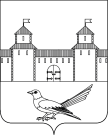 от 05.05.2016  № 607-пО присвоении  адреса земельному участку Руководствуясь статьей 7 Земельного кодекса Российской Федерации от 25.10.2001 №136-ФЗ, статьей 16 Федерального закона от 06.10.2003 №131-ФЗ «Об общих принципах организации местного самоуправления в Российской Федерации», постановлением Правительства Российской Федерации от 19.11.2014 №1221 «Об утверждении Правил присвоения, изменения и аннулирования адресов», приказом Министерства экономического развития Российской Федерации от 01.09.2014 №540 «Об утверждении классификатора видов разрешенного использования земельных участков», решением Сорочинского городского Совета муниципального образования город Сорочинск Оренбургской области от 30.01.2015 №375 «Об утверждении Положения о порядке присвоения, изменения и аннулирования адресов на территории муниципального образования город Сорочинск Оренбургской области», статьями 32, 35, 40 Устава муниципального образования Сорочинский городской округ Оренбургской области, распоряжением администрации города Сорочинска Оренбургской области №530-р от 19.07.2000 «О предоставлении земельного участка под строительство индивидуального гаража гр-ну Сидорову Вячеславу Владимировичу»,  архивной выпиской из распоряжения администрации города Сорочинска от 19.07.2000 года №530-р О предоставлении земельных участков под строительство индивидуальных гаражей гр-нам г.Сорочинска,  кадастровой выпиской о земельном участке от 05.07.2010 №56/10-38544 и поданным заявлением (вх.№Сз-475 от 19.04.2016) администрация Сорочинского городского округа Оренбургской области постановляет:	1. Присвоить земельному участку с кадастровым номером 56:45:0102027:228 адрес: Российская Федерация, Оренбургская область, г.Сорочинск, гаражный массив 6, линия 33, гараж №30; разрешенное использование земельного участка: объекты гаражного назначения. Категория земель: земли населенных пунктов.2.Контроль за исполнением настоящего постановления возложить на главного архитектора муниципального образования Сорочинский городской округ Оренбургской области – Крестьянова А.Ф.3.Настоящее постановление вступает в силу с момента подписания и подлежит размещению на Портале муниципального образования Сорочинский городской округ Оренбургской области.Глава муниципального образованияСорочинский городской округ                                                           Т.П. МелентьеваРазослано: в дело,  прокуратуре, заявителю, Управлению архитектуры, ОУИ, Вагановой Е.В.Администрация Сорочинского городского округа Оренбургской областиП О С Т А Н О В Л Е Н И Е